«Последний патрон»Тип упражнения: короткое.Тип счета: комсток.Мишени: 2 зачетные картонные мишени и 4 зачетные стальные мишени.Дистанция стрельбы: 1 – 15 м (Автомат 1 – 50 м).Минимальное количество выстрелов: 8.Максимальное количество очков: 40.Сигнал к началу упражнения: звуковой.Окончание упражнения: последний выстрел.Стартовая позиция: стрелок стоит расслаблено внутри площадки, руки свободно опущены вдоль тела, ноги на ширине плеч, стопы параллельно 
друг другу. Пистолет в кобуре, патрон в патроннике, предохранитель включен. 
(Для автомата оружие разряжено).Порядок выполнения: по стартовому сигналу поразить мишени не выходя за пределы штрафных линий.«Вид из окна»Тип упражнения: среднее.Тип счета: комсток.Мишени: 4 зачетные картонные мишени и 7 зачетных стальных мишеней.Дистанция стрельбы: 1 – 25 м (Для автомата 1 – 70 м).Минимальное количество выстрелов: 15.Максимальное количество очков: 75.Сигнал к началу упражнения: звуковой.Окончание упражнения: последний выстрел.Стартовая позиция: стрелок стоит расслаблено внутри площадки 
в обозначенной зоне, руки свободно опущены вдоль тела, ноги на ширине плеч, стопы параллельно друг другу. Оружие (пистолет, автомат) не заряжено находится на бочке, предохранитель включен. Снаряженные магазины, используемые в упражнении, находятся на другой бочке.Порядок выполнения: по стартовому сигналу поразить мишени не выходя за пределы штрафных линий.«Пятница 13-ое»Тип упражнения: длинное.Тип счета: комсток.Мишени: 10 картонных, (1 подвижная), 3 стальных, 3 штрафных.Дистанция стрельбы: 1 – 25 м (Автомат 1 – 100 м).Минимальное количество выстрелов: 23.Максимальное количество очков: 115.Сигнал к началу упражнения: звуковой.Окончание упражнения: последний выстрел.Стартовая позиция: стрелок стоит расслаблено внутри площадки в обозначенной зоне, руки свободно опущены вдоль тела, ноги на ширине плеч, стопы параллельно друг другу. Пистолет в кобуре, патрон в патроннике, предохранитель включен. (Для автомата оружие разряжено).Порядок выполнения: по стартовому сигналу поразить мишени не выходя за пределы штрафных линий.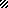 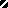 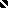 